ชั้นเรียนท่องจำข้อพระคัมภีร์คู่มือผู้เรียนฉบับที่ 1โดยเดวิด เบทติ้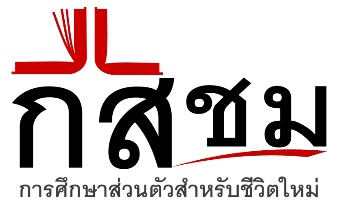 ชั้นเรียนท่องจำข้อพระคัมภีร์คู่มือผู้เรียนฉบับที่ 1โดยเดวิด เบทติ้ข้อพระคัมภีร์ที่ใช้อ้างอิงในบทเรียนนี้มาจากพระคัมภีร์ฉบับต่อไปนี้:เราใช้ตามฉบับพระคัมภีร์ไทย  ฉบับมาตรฐาน THSV11เอกสารทั้งหมดได้จดลิขสิทธิ์โดย Copyright © 2020, Teen Challenge USA  เดิมที บทเรียนนี้ได้ถูกตีพิมพ์เป็นภาษาอังกฤษชื่อ  Scripture Memorization Class 3th edition เราอนุญาตให้ผลิตและแจกจ่ายเอกสารเหล่านี้เพื่อใช้กับทีนชาลเล้นจ์  และพันธกิจซึ่งคล้ายคลึงกัน ในคริสตจักรท้องถิ่น ในโรงเรียน องค์การและกับบุคคล   เอกสารเหล่านี้ยังดาวน์โหลดฟรีจากอินเทอร์เน็ตที่เว็บไซต์: www.iTeenChallenge.org    สงวนสิทธิ์ในการผลิตและจำหน่ายนอกจากจะได้รับอนุญาตเป็นลายลักษณ์อักษรจากทีนชาล์เล้นจ์สากล หรือ Teen Challenge USAบทเรียนนี้เป็นส่วนหนึ่งของ การศึกษาสวนตัวสำหรับชีวิตใหม่  ซึ่งได้รับการพัฒนาเพื่อช่วย
คริสเตียนใหม่และผู้ที่ต้องการจะเติบโตฝ่ายจิตวิญญาณ  บทเรียนถูกใช้ในคริสตจักร ในโรงเรียน 
กับพันธกิจเรือนจำ  ทีนชาลเล้นจ์ประเทศไทย  และพันธกิจซึ่งคล้ายคลึงกันที่ทำงานกับคริสเตียนใหม่  หลักสูตร การศึกษาสวนตัวสำหรับชีวิตใหม่ ออกแบบให้ใช้กับโปรแกรมเอกัตศึกษาส่วนตัว ยังมีคอร์ส สำหรับผู้ที่สนใจรับการอบรมเพิ่มเติมในการใช้และสอนหลักสูตร การศึกษาสวนตัวสำหรับชีวิตใหม่หากสนใจรายละเอียดเพิ่มเติมเกี่ยวกับวิชานี้สามารถติดต่อได้ที่Global Teen ChallengePO Box 511Columbus, GA, 31902 USAEmail:  gtc@globaltc.orgWeb: www.globaltc.org      หรือ   www.iTeenChallenge.orgวันที่มีการแก้ล่าสุด  04-2020  สารบัญฉันจะได้เรียนอะไรบ้างในวิชานี้?	5ยินดีต้อนรับเข้าสู่ชั้นเรียนนี้!	6ส่วนที่ 1:  คำแนะนำทั่วไป	7ส่วนที่ 2:  คำแนะนำสำหรับท่องจำข้อพระคัมภีร์	10ส่วนที่ 3:  โครงการพิเศษ	12ลักษณะของเป้าหมายการประยุกต์ใช้ส่วนตัว	20ทำไมจึงต้องท่องจำข้อพระคัมภีร์?	21การท่องจำข้อพระคัมภีร์จะ…	22ฉันจะได้เรียนอะไรบ้างในวิชานี้?ฉันจะได้ท่องจำข้อพระคัมภีร์ฉันจะพบว่าพระเจ้ากำลังสอนอะไรจากข้อพระคัมภีร์ที่ท่องจำฉันจะตั้งใจทำสามสิ่งจากการประยุกต์ความจริงจากข้อท่องจำมาใช้ในชีวิตประจำวันฉันจะเริ่มต้นปฎิบัติหลักการของพระคัมภีร์เหล่านั้นในชีวิตประจำวันฉันจะเริ่มต้นคิดถึงข้อท่องจำเหล่านี้ว่ามีความหมายอย่างไรเมื่อฉันพบสถานการณ์ลำบากในชีวิต ฉันจะเริ่มต้นนำหลักการจากพระคัมภีร์มาแทนที่ความคิดหยุมหยิม (และการทดลอง)ในอดีตฉันจะใช้ข้อท่องจำเหล่านี้เป็นจุดเริ่มต้นการสนทนากับคนอื่นที่นี่ ยินดีต้อนรับเข้าสู่ชั้นเรียนนี้!เราหวังว่า ชั้นเรียนท่องจำข้อพระคัมภีร์ นี้จะน่าสนใจสำหรับคุณและจะช่วยคุณด้วย กรุณาช่วยเราโดยเขียนความคิดเห็นของคุณเกี่ยวกับชั้นเรียนนี้ ก.	ทำไมการท่องจำข้อพระคัมภีร์จึงสำคัญสำหรับเรา?สิ่งที่คุณอยากได้จาก ชั้นเรียนท่องจำข้อพระคัมภีร์ คืออะไร? ต่อไปนี้คือเป้าหมายสองข้อสำหรับชั้นเรียนนี้   เราหวังว่าคุณจะเห็นว่าเป้าหมายนี้เกี่ยวข้องกับตัวคุณ:ช่วยให้คุณเข้าใจตัวเองและเข้าใจพระเจ้าดีขึ้น เพื่อที่คุณจะสามารถพัฒนาความสัมพันธ์ใกล้ชิดกับพระองค์มากขึ้นเพื่อช่วยให้คุณพบว่าพระเจ้าพูดกับคุณผ่านทางพระวจนะของพระองค์ - พระคัมภีร์ ได้อย่างไร สิ่งนี้จะเกิดขึ้นต่อเมื่อคุณเห็นว่าคำสอนของพระองค์เกี่ยวข้องกับชีวิตของคุณอย่างไรส่วนที่ 1 คำแนะนำทั่วไปมีกิจกรรมหลายอย่างที่คุณต้องทำกับข้อพระคัมภีร์ที่ท่องจำแต่ละข้อ  กิจกรรมเหล่านี้จะช่วยให้คุณเข้าใจความหมายของข้อพระคัมภีร์เหล่านั้นได้ดีขึ้น ขณะที่คุณอ่านคำแนะนำเหล่านี้ ให้ดูตัวอย่าง ใบกิจกรรม ในหน้าที่  9 ดูตัวอย่างว่าผู้เรียนทำกิจกรรมของเขาอย่างไร ครูจะเตรียมกระดาษเปล่าของ ใบกิจกรรม ให้เมื่อคุณพร้อมจะเริ่มทำกิจกรรมเขียนข้อพระคัมภีร์ท่องจำบนหัวกระดาษ ใบกิจกรรม และตามด้วยชื่อหนังสือพระคัมภีร์ บท ข้อ และพระคัมภีร์ฉบับที่คุณใช้อ้างอิงจงเขียนว่าคุณรู้สึกว่าพระเจ้าต้องการให้คุณเรียนบทเรียนอะไรจากข้อพระคัมภีร์ที่ท่องจำนี้ และเขียนอธิบายด้วยว่าข้อพระคัมภีร์นี้มีความหมายอะไรกับคุณ  และคุณได้อะไรบ้างจากข้อ
พระคัมภีร์นี้จงเขียนว่าข้อพระคัมภีร์นี้สามารถเอามาประยุกต์ใช้กับชีวิตคุณได้ 3 ประการอะไรบ้าง ต้องเขียนให้เฉพาะเจาะจง   ให้คิดถึงสถานการณ์ต่างๆ ที่คุณเผชิญในชีวิตประจำวันสามประการ และคิดว่าข้อพระคัมภีร์เหล่านี้จะช่วยคุณในสถานการณ์เหล่านั้นได้อย่างไร?เมื่อคุณเขียนเป้าหมายการนำไปประยุกต์ใช้ส่วนตัว คุณอาจต้องการใช้คำถามสี่ข้อนี้ช่วยคุณในการตั้งเป้าหมายที่นำไปปฏิบัติได้ พยายามให้คำตอบของคำถามสี่ข้อนี้อยู่ในเป้าหมายแต่ละข้อที่คุณตั้ง อะไร	1. ฉันจะทำอะไร?เมื่อไหร่        	2. ฉันจะทำเมื่อไหร่?อย่างไร	3. ฉันจะทำอย่างไร?ใคร	4. ใครอื่นที่ต้องมาเกี่ยวข้องด้วย?สำหรับความช่วยเหลือเพิ่มเติมในการตั้งเป้าหมายนำไปประยุกต์ใช้ส่วนตัว ให้ดูหนังสือเล่มนี้หน้า 20-21 จงเขียนคำอธิษฐานของคุณ บอกพระองค์ว่าข้อพระคัมภีร์นี้มีความหมายต่อคุณอย่างไร เล่าให้พระองค์ฟังว่าคุณวางแผนจะใช้ข้อพระคัมภีร์นี้ในการดำเนินชีวิตประจำวันอย่างไรขณะที่คุณกำลังทำกิจกรรมการเรียน  ให้ท่องข้อพระคัมภีร์ คำต่อคำ  ให้ดูหน้า 10-11  ของหนังสือเล่มนี้เพื่อดูวิธีท่องจำข้อพระคัมภีร์คุณจำเป็นต้องสอบสองครั้งสำหรับข้อพระคัมภีร์ท่องจำหนึ่งข้อ คุณต้องทำใบกิจกรรมทั้งหมดให้เสร็จก่อนที่จะลงมือทำการสอบการสอบครั้งแรก – ท่องปากเปล่า คุณจะต้องท่องข้อพระคัมภีร์ให้คุณครูฟัง การท่องจำนี้จะให้โอกาสคุณได้สนทนากับครูเกี่ยวกับข้อพระคัมภีร์ข้อนี้ด้วย ถ้ามีคำถามคุณสามารถถามได้ บอกคุณครูว่าข้อพระคัมภีร์ข้อนี้ได้ช่วยคุณในการดำเนินชีวิตประจำวันอย่างไร การสอบครั้งที่สอง – สอบข้อเขียน  การสอบข้อเขียนจะมีหลังจากที่คุณผ่านการสอบท่องปากเปล่าไปแล้วหนึ่งวัน ให้คุณเขียนข้อพระคัมภีร์ที่ท่องจำ ห้ามผิดเลย คุณจะต้องสะกดตัวอักษรทุกตัวให้ถูกต้องด้วย ส่วนที่สำคัญที่สุดของชั้นเรียนนี้คืออะไร?ส่วนที่สำคัญที่สุดในการท่องจำข้อพระคัมภีร์แต่ละข้อคือการปฎิบัติตามข้อพระคัมภีร์เหล่านั้นในชีวิตประจำวันยอมให้ข้อพระคัมภีร์นั้นเข้ามาในความคิด แล้วออกมาเป็นการกระทำ สิ่งนี้ยังเป็นวิธีที่ดีที่สุดที่จะทำให้ชั้นเรียนนี้น่าตื่นเต้น ต้องพิสูจน์ให้ตัวคุณเองเห็นว่าคำแนะนำของพระเจ้าในพระคัมภีร์นี้เป็นประโยชน์สำหรับคุณใบกิจกรรมชั้นเรียนท่องจำข้อพระคัมภีร์ข้อพระคัมภีร์  มัทธิว 6:33 ฉบับมาตรฐาน	แต่พวกท่านจงแสวงหาแผ่นดินของพระเจ้า และความชอบธรรมของพระองค์ก่อน แล้วพระองค์จะทรงเพิ่มเติมสิ่งทั้งปวงนี้ให้	ข้อพระคัมภีร์นี้มีความหมายอะไรสำหรับฉัน  
(สิ่งที่ฉันรู้สึกว่าพระเจ้าต้องการให้ฉันเรียนรู้จากข้อพระคัมภีร์ข้อนี้)ฉันควรให้พระเจ้าเป็นที่หนึ่งในชีวิต ถ้าฉันทำเช่นนั้นพระเจ้าจะประทานทุกสิ่งที่จำเป็นในชีวิตให้ฉันเองเช่นเสื้อผ้า อาหารและเพื่อนๆ	นี่คือวิธีสามวิธีที่ฉันจะเอาข้อพระคัมภีร์นี้มาปฎิบัติในชีวิตฉันจะใช้เวลาทุกวัน วันละ 20 นาทีในสัปดาห์นี้อ่านพระคัมภีร์และอธิษฐาน นี่คือวิธีหนึ่งที่ 
แสดง ว่าฉันให้พระเจ้าเป็นที่หนึ่งในชีวิต	ฉันจะไม่รู้สึกโกรธที่ไม่ได้อาหารเพิ่มในช่วงเวลาอาหาร ฉันจะเตือนตัวเองเวลากินข้าวอยู่ว่า
พระเจ้าสัญญาว่าจะประทานสิ่งที่จำเป็นสำหรับชีวิตทุกอย่าง  	ฉันจะพอใจกับเสื้อผ้าที่มี เมื่อฉันต้องการเสื้อผ้าใหม่ ฉันจะอธิษฐานขอพระเจ้า	คำอธิษฐานที่เกี่ยวกับข้อพระคัมภีร์ที่ท่องจำคือข้าแต่พระบิดา ขอทรงช่วยหนูให้เรียนรู้ให้พระองค์เป็นที่หนึ่งก่อนกิจการงานประจำวันในแต่ละวัน เรื่องนี้ยากสำหรับหนูพระเจ้าข้า เพราะหนูเคยชินที่จะให้ตัวเองเป็นที่หนึ่งมาตลอด	 ขอบพระคุณสำหรับอาหารและที่หลับที่นอน ขอทรงช่วยหนูกับการทำบทเรียนเหล่านี้ด้วยเถิดอาเมน	หยุด: จงพูดคุยกับครูของคุณเกี่วยกับงานที่คุณได้ทำเรื่องข้อพระคัมภีร์นี้ลายเซ็นครู	การสอบท่องปากเปล่า :  ลายเซ็นครู	  วันที่	สอบข้อเขียน :  วันที่	ส่วนที่ 2 คำแนะนำสำหรับท่องจำข้อพระคัมภีร์มีผู้เรียนใหม่หลายคนที่บอกว่าเขาจำข้อพระคัมภีร์เหล่านี้ไม่ได้เลยเมื่อเขาเข้ามาเรียนครั้งแรก – โดยเฉพาะข้อที่ยาว อย่ากลุ้มใจไปเลย! ทุกคนก็เป็นเหมือนกันหมดที่เป็นอย่างนี้เพราะคุณไม่ค่อยได้ท่องจำอะไรเลยสองสามเดือนที่ผ่านมา หรือ ตลอดปีที่ผ่านมา นั่นไมเป็นไร     มีเคล็ดลับข้อหนึ่งที่สำคัญมากในการท่องจำข้อพระคัมภีร์ เรื่องนี้ไม่ได้ขึ้นอยู่ว่าคุณฉลาดขนาดไหน แต่เคล็ดลับอยู่ที่คุณสนใจในสิ่งที่คุณท่องจำมากขนาดไหน ความสนใจเป็นกุญแจสำคัญ ถ้าคุณรู้สึกเบื่อหน่ายกับสิ่งที่คุณกำลังท่องจำ คุณก็จะต้องใช้เวลานานกว่าจะจำประโยคสั้นๆ ประโยคเดียวได้ แต่ถ้าคุณรู้สึกสนใจในสิ่งที่คุณกำลังท่องจำ คุณจะพบว่าคุณสามารถจำได้แม้ว่าจะเป็นประโยคยาวๆ ได้ในเวลาเพียงสั้นๆ การลงมือท่องจำจะทำให้คุณท่องจำได้ง่ายและเร็วขึ้น ยิ่งคุณท่องจำหลายๆ ข้อ คุณก็จะท่องจำได้เก่งขึ้นดังนั้นจงท่องต่อไป อย่าเลิก คุณจะท่องจำได้เก่งขึ้น นี่คือข้อแนะนำในการท่องจำข้อพระคัมภีร์แบ่งข้อท่องจำออกเป็นส่วนๆ  – ส่วนละสองสามคำ และท่องจำทีละส่วน หลังจากท่องจำได้แล้ว ลองเขียนใส่กระดาษดู ถ้าเขียนได้ถูกแสดงว่าคุณจำได้แล้วเมื่อท่องจำส่วนหนึ่งได้แล้ว ให้ท่องส่วนที่สองและส่วนต่อไป ท่องจำส่วนหนึ่งให้ได้ แล้วเขียนสิ่งที่คุณสามารถท่องจำได้ไว้ ถ้าคุณเขียนได้ถูกต้องครบถ้วน ให้คุณท่องส่วนต่อไปอีก ไม่นานคุณจะท่องข้อพระคัมภีร์ได้ทั้งข้อ ตัวอย่าง  :  2 โครินธ์  8:11  ฉบับมาตรฐาน บัดนี้พวกท่าน / ก็ควรจะทำเสียให้เสร็จ / เพื่อว่าความกระตือรือร้น / ที่ปรารถนาจะทำเป็นอย่างไร/ การทำให้เสร็จ / ตามความสามารถที่มีอยู่ก็จะเป็นอย่างนั้น เขียนข้อพระคัมภีร์ท่องจำบนไวท์บอร์ด หรือกระดานดำ แล้วท่องจำ แล้วลบออกทีละคำ และท่องข้อ
พระคัมภีร์นั้นซ้ำอีก ลบออกไปทีละคำและท่องจำ จนกระทั่งคุณจำได้หมดทั้งข้อท่องจำไปพร้อมๆ กับเพื่อนๆ ให้เพื่อนเป็นคนอ่านข้อพระคัมภีร์ และตัวคุณเป็นคนท่องจำ  และอีกวิธีหนึ่ง ให้แต่ละคนในกลุ่มเพื่อนท่องข้อพระคัมภีร์นั้นหนึ่งคำ และคนถัดไปอีกคำหนึ่ง วนไปจนครบทั้งข้อสร้างภาพจากข้อพระคัมภีร์นั้น; เราเรียกว่าวิธีสร้างภาพจากคำ  ให้เราสร้างภาพในใจ หรือวาดลงบนกระดาษ เป็นรูปภาพหรือเป็นภาพยนต์จากข้อพระคัมภีร์ท่องจำนี้ เพราะการจำภาพง่ายกว่าการจำตัวหนังสือที่อยู่บนกระดาษ ให้เราเอาตัวเราใส่ไปในภาพด้วย และได้นึกเป็นภาพว่าตัวเรากำลังทำสิ่งต่างๆตามข้อพระคัมภีร์นั้น จำข้อพระคัมภีร์  2 โครินธ์ 8:11 คิดภาพตัวเองกำลังวางแผนงานอยู่  / คิดภาพว่าตัวเราทำตามแผนนั้นสำเร็จแล้ว / วาดภาพตัวเองตื่นเต้นกับความสำเร็จ / คิดภาพว่าคุณทำโครงการที่คุณคิดไว้แล้วนั้นสำเร็จเมื่อคุณคิดถึงข้อพระคัมภีร์ข้อนี้ ภาพที่คุณวาดไว้ในใจจะช่วยให้ท่องจำข้อพระคัมภีร์ข้อนี้ได้จงเขียนข้อท่องจำลงบนกระดาษขาวแผ่นเล็กๆ และถือติดตัวไว้ เอาไว้ท่องจำเวลาว่าง ตัวอย่าง:	ด้านที่ 1	        ด้านที่ 2ทบทวนข้อท่องจำเสมอๆ ตอนแรกให้ทบทวนทุกวัน และเมื่อจำได้ขึ้นใจแล้วก็ไม่ต้องทบทวนมาก ในที่สุดทบทวนสัปดาห์ละครั้งก็พอ การทำเช่นนี้จะทำให้คุณไม่ลืมข้อท่องจำ การใช้กระดาษแข็งจดข้อท่องจำไว้จะช่วยคุณในกระบวนการทบทวน  กระดาษที่มีข้อท่องจำจะเอาไว้ดูเวลาที่เราลืมบางคำ แต่เมื่อเราจำข้อพระคัมภีร์นั้นขึ้นใจแล้ว ให้นำกระดาษที่ได้จดข้อท่องจำนั้นใส่ไว้ในแฟ้มและทบทวนข้อท่องจำนั้นอาทิตย์ละครั้งเป็นเวลาหนึ่งเดือน  หลังจากนั้น  ก็ให้ทบทวนแค่เดือนละครั้ง  เราจะยังทบทวนข้อท่องจำเก่าได้ในเวลาเดียวกัน เริ่มท่องจำข้อใหม่พร้อมๆ กันไป ขั้นตอนนี้มีเพื่อไม่ให้เราลืมข้อท่องจำที่เราท่องเสร็จไปแล้วเรียนรู้ที่จะไตร่ตรองข้อท่องจำพระคัมภีร์เหล่านี้ ถ้าคุณต้องการข้อมูลเพิ่มเติม เพื่อไปพิจารณาไตร่ตรองข้อพระคัมภีร์ให้ลึกซึ้งขึ้น ให้ถามคุณครูหยุด:  ให้ครูเซ็นชื่อตรงนี้	ส่วนที่ 3โครงการพิเศษเราเชื่อว่าพระคัมภีร์เต็มไปด้วยคำแนะนำที่มีประโยชน์    พระคัมภีร์บรรจุวิถีทางแก้ปัญหาของพระเจ้าซึ่งเป็นคำตอบของคำถามและปัญหาของเรา พระเจ้าสัญญาไว้ใน ยากอบ 1:25 ว่า  “กฎ​ที่​สมบูรณ์​แบบ​ของ​พระเจ้า​ที่​ให้​เสรีภาพ”  เป็นธรรมบัญญัติแห่งเสรีภาพ เสรีภาพจากอะไรหรือ เสรีภาพจากอะไรก็ตามที่มาควบคุมเรา คริสเตียนใหม่ส่วนมากมาจากเบื้องหลังชีวิตที่มีนิสัย หรือ ปัญหาที่ควบคุมเขาอยู่  
พระวจนะของพระเจ้าบรรจุคำตอบเพื่อนำไปสู่เสรีภาพ ใช้เวลาสักหนึ่งนาทีและคิดถึงนิสัยหรือปัญหาบางอย่างที่กำลังควบคุมคุณอยู่ก่อนที่คุณจะมาที่นี่ เขียนสิ่ง ต่างๆ ที่คุณต้องการเป็นอิสระจากมันใช้เวลาเขียนคำถามใดๆ ก็ได้ที่คุณต้องการคำตอบ และเพิ่มหัวข้ออื่นๆ ที่คุณสนใจอยากศึกษา เราจะใช้ความคิดของคุณเพื่อเลือกข้อพระคัมภีร์ให้เป็นข้อท่องจำหยุด: ให้คุณครูของคุณได้เซ็นชื่อตรงนี้ก่อนที่คุณจะทำงานอื่นต่อในบทเรียนนี้ลายเซ็นคุณครู	อ่านเรื่องโครงการพิเศษให้จบและเลือกข้อพระคัมภีร์ที่คุณต้องการให้เป็นข้อท่องจำข้อต่อไป เมื่อคุณตัดสินใจแล้ว ให้ปรึกษากับคุณครูของคุณ ก่อนที่คุณจะเริ่มต้นโครงการพิเศษเหล่านี้โครงการใดก็ตาม คุณจำเป็นต้องทำ  ใบกิจกรรมชั้นเรียนท่องจำข้อพระคัมภีร์ และทำกิจกรรมภาคบังคับที่มาพร้อมกับข้อพระคัมภีร์ข้อนั้นให้เสร็จเรียบร้อยก่อน ดูคำแนะนำในหนังสือเล่มนี้ หน้า  7-9 โครงการที่ 1เข้าให้ถึงภาพใหญ่อ่านพระคัมภีร์บทที่เป็นข้อท่องจำทั้งบท เนื้อเรื่องที่อ่านจะช่วยให้เข้าใจว่าข้อท่องจำนั้นเกี่ยวข้องกับข้อ
พระคัมภีร์ในบทนั้นอย่างไร  เขียนอธิบายว่าข้อท่องจำนั้นเกี่ยวข้องกับเนื้อเรื่องในพระคัมภีร์ตอนนั้นอย่างไร ความยาวสัก 1 หรือ 2 ย่อหน้า หรืออธิบายว่าข้อพระคัมภีร์อื่นๆ ในบทเดียวกันนั้นกำลังพูดถึงเรื่องอะไร การทำเช่นนี้ทำให้ได้ความเข้าใจครบถ้วนและชัดเจนว่าข้อพระคัมภีร์ท่องจำข้อนี้มีความหมายว่าอะไร การนำข้อพระคัมภีร์ “ออกจากบริบท” หมายความว่าคนนั้นหยิบยกข้อพระคัมภีร์มาหนึ่งข้อ หรือบางส่วนและกล่าวว่า “พระคัมภีร์กล่าวว่า” โดยไม่ได้คำนึงถึงเนื้อหาทั้งหมดของข้อพระคัมภีร์ข้อนั้น 
หรือข้อพระคัมภีร์ที่อยู่ใกล้เคียง การทำเช่นนี้อาจทำให้เกิดความเข้าใจผิดอย่างร้ายแรงได้ ยกตัวอย่างเช่น สดุดี 14:1 กล่าวว่า “ไม่มีพระเจ้า” คำพูดนี้ไม่สอดคล้องกับข้อพระคัมภีร์ที่เหลือทั้งเล่ม แต่ถ้าคุณอ่านข้อพระคัมภีร์ทั้งข้อ ซึ่งกล่าวไว้ว่า  คนโง่รำพึงในใจตนว่า “ไม่มีพระเจ้า” เขาทั้งหลายก็เลวทราม ทำกิจการน่าเกลียดน่าชังไม่มีผู้ใดทำดี   สดุดี 14:1 (ฉบับมาตรฐาน)เมื่อคุณท่องข้อท่องจำข้อหนึ่งและมองหาวิธีเอาไปประยุกต์ใช้ในชีวิต คุณจะต้องแน่ใจว่าคุณเข้าใจ
พระคัมภีร์ข้อนี้อย่างสอดคล้องกับเนื้อหาในบริบท โครงการที่ 2การสอบข้อสอบท้ายบท หน้า 8 ของหนังสือเล่มนี้เป็นคำแนะนำสำหรับการสอบสองครั้งสำหรับข้อพระคัมภีร์ท่องจำแต่ละข้อ โครงการ 2 นี้จะให้ข้อสอบเวอร์ชันขยายของการสอบข้อเขียนข้อสอบท้ายบทซึ่งคุณจะต้องทำหลังจากทำกิจกรรมภาคบังคับใน ใบกิจกรรมชั้นเรียนท่องจำข้อพระคัมภีร์ เสร็จเรียบร้อยก่อน  ประการแรกคุณจำเป็นต้องปรึกษาหารือกับคุณครูของคุณ  เรื่องคำตอบที่คุณตอบใน ใบกิจกรรมชั้นเรียนท่องจำข้อพระคัมภีร์ แล้วเลือกเป้าหมายการประยุกต์ใช้ส่วนตัวที่คุณตั้งไว้หนึ่งประการ และวางแผนทำเป้าหมายนั้นให้สำเร็จ หลังจากที่คุณทำเป้าหมายนั้นสำเร็จแล้วคุณจึงจะได้รับอนุญาตให้สอบข้อท่องจำเป็นการสอบข้อเขียน  เมื่อทำสอบข้อเขียน ข้อสอบท้ายบทนั้น คุณจะต้องเขียนคำตอบทั้งหมดลงในกระดาษข้อสอบ ดูตัวอย่าง ข้อสอบท้ายบท ในหน้า 15-16.  (ข้อสอบนี้เตรียมโดยคณะครูของทีนชาล์เล้นจ์ในเมือง แฮร์ริสเบิร์ก, รัฐเพนซิลเวเนีย)โครงการที่ 3การประยุกต์พระคัมภีร์ใช้ในชีวิตสังคมของฉันถ้าปัจจุบันคุณอาศัยอยู่ในศูนย์ทีนชาล์เล้นจ์ โครงการนี้เหมาะสำหรับคุณ  กิจกรรมที่#3 ใน ใบกิจกรรมชั้นเรียนท่องจำข้อพระคัมภีร์ บอกเราให้เขียนวิธีที่เราจะนำข้อท่องจำมาปฎิบัติในชีวิตประจำวัน 
(ดูหน้า 9 ในหนังสือเล่มนี้เป็นตัวอย่าง) สำหรับโครงการพิเศษนี้ ให้คุณเขียนเป้าหมายหนึ่งในสองเป้าหมายว่าคุณจะใช้ข้อท่องจำนี้เวลาที่คุณอยู่ที่บ้านหรืออยู่ในห้องของตัวเองได้อย่างไร ให้คิดว่าคุณจะประยุกต์ใช้คำสอนจากข้อท่องจำนี้เวลาคุณไม่ได้อยู่ในโปรแกรมทีนชาล์เล้นจ์ที่นี่ได้อย่างไร  กิจกรรมที่เหลือทั้งหมดสำหรับข้อท่องจำข้อนี้ควรทำให้เสร็จตามคำแนะนำในหนังสือเล่มนี้ หน้า 7 & 8 ชื่อ		ชั้นเรียนท่องจำข้อพระคัมภีร์วันที่		ข้อสอบท้ายบทคะแนนสำหรับข้อพระคัมภีร์	คะแนนสำหรับการทำงานตามเป้าหมาย	ข้อพระคัมภีร์___โคโลสี 3:12-13  ฉบับมาตรฐาน	12 เพราะฉะนั้นในฐานะเป็นพวกที่พระเจ้าทรงเลือก พวกที่บริสุทธิ์ และพวกที่ทรงรัก จงสวมใจเมตตา ใจกรุณา ใจถ่อม ใจสุภาพอ่อนโยน ใจอดทน	13 จงอดทนต่อกันและกัน และถ้าใครมีเรื่องราวต่อกัน ก็จงให้อภัยกัน องค์พระผู้เป็นเจ้าทรงให้อภัยพวกท่านอย่างไร ท่านก็จงทำอย่างนั้นด้วย	ความจริงของพระเจ้า  นี่คือสิ่งที่ฉันรู้สึกว่าพระเจ้าต้องการให้ฉันเรียนรู้จากข้อพระคัมภีร์ข้อนี้ 
ฉันควรพยายามนำเอาลักษณะนิสัยแบบพระเยซูคริสต์มาปฎิบัติในชีวิตและฉันควรช่วยเหลือคนที่กำลังเดือดร้อน ฉันควรให้อภัยคนที่ทำผิดต่อฉันเสมอ และจะไม่ผูกใจเจ็บกับใครในเรื่องใดเลย	 เป้าหมายที่คุณได้ทำให้สำเร็จแล้วฉันได้เขียนจดหมายขอโทษพ่อเลี้ยง แต่ยังไม่ได้รับคำตอบ	ตอบคำถามที่เกี่ยวข้องกับเป้าหมายของคุณก.	คุณได้ทำอะไร?คุณลงมือทำเมื่อไหร่?สิ่งที่คุณทำเกี่ยวข้องกับใครบ้าง?พวกเขามีปฎิกิริยาตอบรับอย่างไร?เป้าหมายหนึ่งของฉันคือเขียนจดหมายถึงพ่อเลี้ยงและถึงทั้งครอบครัว เป็นจดหมายขอโทษอย่างจริงใจ   ฉันเขียนจดหมายนี้แล้วเมื่อสัปดาห์ที่แล้วและส่งไปให้พวกเขา และสัปดาห์นี้ฉันได้รับจดหมายสองฉบับจากบ้าน แต่ไม่มีสักฉบับที่พูดถึงจดหมายขอโทษของฉัน   ฉันไม่รู้แล้วว่าควรจะทำอย่างไรต่อไป เพราะฉันได้ทำทุกอย่างที่สามารถทำได้  ฉันคิดว่าที่เขาไม่ตอบฉันเพราะเขายังคิดถึงสิ่งที่ฉันเขียนอยู่  ทุกอย่างที่ฉันสามารถทำได้ตอนนี้คือวางใจให้พระเจ้าเป็นผู้กระทำการ ชั้นเรียนท่องจำข้อพระคัมภีร์ข้อสอบท้ายบท หน้าที่ 25. 	คุณพบปัญหาอะไรบ้างในความพยายามทำเป้าหมายของคุณให้สำเร็จ?เป้าหมายหนึ่งที่ฉันพบปัญหาคือการเขียนจดหมายถึงพ่อ  ฉันไม่รู้ว่าจะเขียนอะไรถึงพ่อดีเพราะพ่อโกรธฉันมาก   ฉันคิดว่าจดหมายที่เขียนไปอาจทำให้พ่อโมโหฉันอย่างมาก  เพราะดูเหมือนว่าตลอดชีวิตของฉัน พ่อพยายามทำลายฉันและฉันไม่เข้าใจว่าทำไมและฉันไปทำอะไรให้พ่อโกรธและเกลียดฉันขนาดนั้น 	6.	ก.	คุณได้เรียนรู้อะไรจากข้อท่องจำนี้?ข.	คุณได้เรียนรู้อะไรขณะที่คุณกำลังทำให้บรรลุเป้าหมายนั้น?ฉันจะต้องนำคุณสมบัติของพระเยซูคริสต์เหล่านี้มาปฎิบัติเพื่อฉันจะได้มีสัมพันธ์ใกล้ชิดกับพระเจ้า ฉันเรียนรู้ว่าฉันรู้สึกดีขึ้นมากเมื่อฉันทูลขอให้พระเจ้าอภัยให้ฉันที่รู้สึกเกลียดคนเหล่านั้นที่ทำผิดต่อฉัน 	7.	จงเขียนคำอธิษฐานแด่พระเจ้า  ขอบพระคุณพระองค์ที่ช่วยเหลือคุณกับสิ่งเหล่านี้พระบิดาในสวรรค์ ข้าพระองค์ขอขอบพระคุณพระองค์ที่เปิดเผยหลายสิ่งแก่ข้าพระองค์ ข้าพระองค์ต้องการให้พระองค์เปิดเผยสิ่งต่างๆ ที่ข้าพระองค์จำเป็นต้องทำเพื่อเผชิญกับงานในชีวิตประจำวัน ขอบพระคุณพระองค์เจ้าข้า สำหรับความรัก ความเมตตาของพระองค์ และสำหรับการเปิดจิตใจและหัวใจของข้าพระองค์ ในพระนามพระเยซูคริสต์     อาเมน	หยุด:  ให้ครูเซ็นชื่อตรงนี้	โครงการที่  4การศึกษาพระคัมภีร์ 2-ขั้นตอนโครงการนี้ควรทำให้เสร็จไป พร้อมๆ กับ กิจกรรมที่กำหนดให้ทำสำหรับท่องข้อท่องจำข้อนี้ขั้นตอนที่หนึ่ง:  ใช้หนังสือ ศัพท์สัมพันธ์พระคัมภีร์ หรือ พระคัมภีร์ที่มีศัพท์สัมพันธ์ด้านหลัง เพื่อค้นหาข้อพระคัมภีร์อย่างน้อยสามข้อที่ให้ข้อมูลเพิ่มเติมที่เกี่ยวข้องกับเนื้อหาของข้อท่องจำของคุณ ซึ่งยังรวมถึงเรื่องราวจากพระคัมภีร์ซึ่งคนอื่นได้ใช้ (หรือไม่ได้ใช้ก็ตาม) คำสอนของข้อท่องจำนี้ในชีวิตประจำวันของพวกเขา ขั้นตอนที่สอง : และเมื่อคุณได้ข้อพระคัมภีร์สามข้อแล้ว ใช้เวลาศึกษาข้อพระคัมภีร์เหล่านั้น อ่านข้อที่มาก่อนและข้อที่ตามหลังข้อนั้นด้วย เพื่อที่คุณจะได้เข้าใจบริบทของข้อพระคัมภีร์นั้น และให้เขียนความคิดใหม่ๆ ที่คุณได้จากข้อพระคัมภีร์นั้น แต่ละข้อ ทั้งสามข้อ พยายามใช้ความคิดที่ได้มาช่วยให้คุณสามารถนำคำสอนจากข้อท่องจำมาใช้ในการดำเนินชีวิตประจำวัน  โครงการที่  5การศึกษาฉบับแปลปัจจุบันนี้พระคัมภีร์ภาษาไทย มีฉบับแปลและฉบับตีความหลายฉบับด้วยกัน  คุณอาจชอบบางฉบับมากกว่าฉบับอื่น เหตุผลที่เรามีฉบับแปลหลายฉบับเพื่อให้คนมากมายสามารถเข้าใจข่าวสารของพระเจ้าได้   ไม่มีฉบับไหนถือว่าสมบูรณ์ที่สุด ทุกฉบับมีจุดอ่อนและจุดแข็งหาพระคัมภีร์ฉบับต่างๆ มาหลายๆ ฉบับ และลอกข้อท่องจำจากฉบับแปลต่างๆ ศึกษาดูข้อความที่ต่างกันและข้อความที่เหมือนกัน เขียนความคิดใหม่ๆ ที่ได้จากส่วนนี้ของโครงการ คุณอาจต้องการปรึกษากับคุณครูของคุณว่าฉบับแปลฉบับไหนที่ช่วยให้เข้าใจสิ่งที่พระเจ้ากำลังตรัสกับคุณผ่านข้อท่องจำนี้มากที่สุด โครงการที่  6คำพยานคุณอาจมีโอกาสพูดคุยกับคนอื่นว่าพระเจ้ากำลังทำอะไรในชีวิตของคุณ   ในคริสตจักรของคุณหรือในการประชุมนมัสการ คุณอาจมีโอกาสยืนขึ้นเป็นพยาน คำพยานที่ดีที่สุดคือการบอกว่าพระเจ้าช่วยคุณให้นำข้อพระคัมภีร์ท่องจำข้อหนึ่งไปปฎิบัติในชีวิตได้อย่างไรหลังจากที่คุณทำใบกิจกรรมสำหรับข้อท่องจำที่กำลังท่องอยู่เสร็จแล้ว คุณจำเป็นต้องทำกิจกรรมภาคบังคับที่ให้ไว้ในโครงการที่ 2 หน้า 14 ของหนังสือเล่มนี้  เมื่อคุณทำเป้าหมายต่างๆ ที่คุณตั้งไว้สำเร็จแล้ว คุณจึงสามารถเริ่มต้นทำโครงการที่ 6 นี้ได้  ให้คุณเขียนคำพยานว่าพระเจ้าทรงช่วยคุณให้นำข้อท่องจำนี้ไปปฎิบัติในชีวิตของคุณอย่างไร  พยายามบรรยายถึงประสบการณ์ของคุณในลักษณะที่คริสเตียนคนอื่นสามารถเข้าใจได้ว่าตัวเขาเองก็สามารถนำข้อท่องจำนี้ไปใช้ในชีวิตของเขาได้ด้วยเช่นกัน  อย่ากลัวที่จะบอกถึงปัญหาบางอย่างที่คุณพบขณะที่กำลังพยายามทำเป้าหมายของการดำเนินชีวิตตามความจริงในข้อนั้น แต่ให้คำพยานของคุณเป็นข่าวสารในด้านบวกว่าพระเจ้ากำลังทำอะไรอยู่  อธิบายประโยชน์ที่คุณได้รับจากการนำข้อพระคัมภีร์นั้นมาใช้ในชีวิต  เมื่อคุณเขียนคำพยานเสร็จ วางแผนที่จะแบ่งปันคำพยานนั้นกับคนอื่น คุณสามารถแบ่งปันคำพยานในการนมัสการของคริสตจักรหรือในการสนทนากับคนอื่นเมื่อไหร่ก็ได้ตลอดสัปดาห์ หรือคุณอาจต้องการส่งคำพยานนั้นให้ครอบครัว ไม่ว่าจะกรณีใดก็ตาม วัตถุประสงค์เหมือนกัน – คือนำสง่าราศีมาถวายแด่พระเจ้าสำหรับสิ่งที่พระองค์ทรงกระทำในชีวิตของคุณหลังจากคุณแบ่งปันคำพยานของคุณแล้ว ให้คำพยานที่เขียนไว้แก่คุณครู และเล่าให้ครูฟังถึงการเป็นพยานของคุณต่อหน้าคนอื่น และพูดคุยให้คุณครูฟังว่าคุณได้เรียนรู้อะไรจากประสบการณ์นี้โครงการที่  7การตีความหมายหลังจากทำกิจกรรมภาคบังคับสำหรับข้อท่องจำนี้แล้วใช้เวลาพิจารณาว่าข้อพระคัมภีร์นี้กำลังบอกอะไรกับคุณ แล้วเขียนความหมายที่คุณเข้าใจเป็นเหมือนกับตีความ  คุณกำลังสนใจกับการเข้าใจความคิดหลักของข้อพระคัมภีร์นี้มากกว่าการพิจารณาตามตัวอักษร ขณะที่คุณอ่านข้อพระคัมภีร์นี้อยู่ ข้อพระคัมภีร์นี้กำลังพูดอะไรกับคุณ เขียนตามความเข้าใจของคุณอีกกิจกรรมหนึ่งที่คุณต้องทำคือเขียนความหมายของข้อพระคัมภีร์นี้ส่งไปให้เพื่อนเก่าจากละแวกบ้าน เขียนให้เขาเข้าใจง่ายๆ คุณอาจต้องการทำรายการของคำสอนหลักจากข้อพระคัมภีร์นี้ ให้ตรวจดูการตีความหมายของคุณอีกครั้งให้แน่ใจว่าคุณได้ใส่คำสอนหลักของข้อพระคัมภีร์นี้ลงไปครบถ้วนยังมีกิจกรรมอีกอย่างหนึ่งของโครงการนี้คือ เขียนความหมายของข้อพระคัมภีร์นี้ในลักษณะที่ลูกๆ ของคุณหรือเด็กอื่นๆ สามารถเข้าใจได้ นี่คือเหตุผลหลักที่ Ken Taylor เริ่มต้นเขียนพระคัมภีร์ฉบับ The Living Bible  เพราะเขาต้องการให้ลูกๆ ของเขาสามารถเข้าใจพระคัมภีร์ในเวลานมัสการของครอบครัว  โครงการที่ 8ข้อพระคัมภีร์เตือนใจนำกระดาษแข็งมาวาดภาพ ระบายสี เขียนกลอน หรือสร้างศิลปแบบสร้างสรรค์ ถ้าเป็นไปได้พยายามเพิ่มเติมสิ่งต่างๆ ที่จะมาช่วยให้คุณจำข้อท่องจำนี้ได้ คุณอาจใช้รูปแบบศิลปะสร้างสรรค์เช่น งานแกะไม้ งานหนัง งานถักนิ้ตติ้ง รูปปั้น หรือภาพเขียน หรือ ภาพถ่าย  ถ้าคุณนำงานศิลปะนี้แสดงได้ในห้อง งานนี้ก็จะคอยเตือนให้ระลึกถึงข้อพระคัมภีร์ท่องจำ และยังเป็นตัวเริ่มต้นการสนทนากับคนที่มาเยี่ยมคุณที่ห้องด้วย ลักษณะของเป้าหมายการประยุกต์ใช้ส่วนตัวง่ายๆ   เป้าหมายที่ดีจะเตือนใจคุณว่าคุณต้องการทำอะไรให้สำเร็จเฉพาะเจาะจง   เป้าหมายที่ดีจะต้องบอกจุดที่เราต้องการ  หลายครั้งเป้าหมายจะมีความหมายกว้างเกินไป ยกตัวอย่างเช่น “ฉันจะใกล้ชิดพระเจ้ามากขึ้น” เป้าหมายแบบนี้กว้างเกินไป ดีกว่าที่จะเลือกเป้าหมายว่าจะทำบางอย่างที่คุณสามารถทำได้ซึ่งจะทำให้คุณใกล้ชิดกับพระเจ้าอย่างแน่นอน  ตั้งเรื่องนั้นให้เป็นเป้าหมายแรกของคุณ เมื่อคุณปฎิบัติจนสำเร็จ ให้ตั้งเป้าหมายอีกอันหนึ่ง  ซึ่งจะไปเสริมเป้าหมายแรกขณะที่คุณก้าวไปมีความสัมพันธ์กับพระเจ้าอีกก้าวหนึ่ง  ให้ใช้คำบรรยายเป้าหมายแต่ละข้อ  เป็นคำที่มีความหมายที่ตรงตัวและเฉพาะเจาะจง  เป้าหมายนั้นต้องมีการกระทำเพียงอย่างเดียวเพื่อไม่ให้เป้าหมายซับซ้อนเกินไปมีความหมาย   เป้าหมายจะต้องเกี่ยวข้องกับชีวิตของคุณในปัจจุบัน เป้าหมายแบบ “ถ้าฉันรวยนะ ฉันจะถวายเงิน ฿1000 ให้แก่คริสตจักรทุกอาทิตย์” เป้าหมายแบบนี้ไม่ค่อยมีความหมายเท่าไหร่นักเพราะ คุณจะทำอะไรไม่ได้เลยในขณะนี้  ถ้าคุณรวยแล้วค่อยตั้งเป้าหมายแบบนี้ เป้าหมายของคุณจะต้องออกมาจากสิ่งที่เป็นไปได้สำหรับชีวิตของคุณในปัจจุบัน และจะต้องนำไปสู่การเปลี่ยนแปลงซึ่งคุณต้องการให้เกิดขึ้นปฎิบัติได้   คุณสามารถทำเป้าหมายที่ตั้งไว้สำเร็จได้ในวันนี้ไหม?  เป้าหมายที่บอกว่า “ทุกครั้งที่ฉันถูกทดลอง ฉันจะรู้ว่าซาตานเป็นคนทดลองฉัน” เป้าหมายนี้ฟังดูดี แต่ปฎิบัติได้ไหม? คุณมีความสามารถที่จะบอกตัวเองได้หรือไม่ว่า ซาตานกำลังทดลองคุณอยู่ตั้งแต่เริ่มต้นที่การทดลองเกิดขึ้น?  เป้าหมายนี้ฟังดูฝ่ายวิญญาณแต่เป็นเป้าหมายที่ใหญ่เกินไปสำหรับคริสเตียนใหม่ในการพยายามครั้งแรกที่จะเอาชนะการทดลองให้เริ่มต้นด้วยเป้าหมายง่ายๆ สั้นๆ ซึ่งคุณสามารถทำให้สำเร็จได้ในวันเดียว ตัวอย่างเช่น “วันนี้ฉันจะจดบันทึกทุกสิ่งที่ฉันถูกทดลองให้ทำบาป” คุณสามารถทำให้เป้าหมายนี้เฉพาะเจาะจงมากขึ้นไปอีกโดยเขียนเฉพาะการทดลองบางอย่าง ยกตัวอย่างเช่น “...เมื่อฉันถูกทดลองให้สบถสาบาน” วัดได้   คุณสามารถวัดเป้าหมายนี้ได้ไหม “วันนี้ฉันจะเข้าใกล้พระเจ้าให้ใกล้ชิดขึ้น” เป้าหมายนี้ไม่ได้เขียนในลักษณะที่ง่ายที่จะตรวจวัดได้  ถ้าคุณต้องการแน่ใจว่าคุณกำลังเจริญเติบโตขึ้น คุณจำเป็นต้องเขียนเป้าหมายของคุณในลักษณะที่คุณเองสามารถจะวัดได้ง่ายๆ ว่าคุณได้เจริญก้าวหน้าขึ้น  เป้าหมาย “วันนี้ทุกครั้งที่ฉันถูกทดลองให้ทำบาปฉันจะจดบันทึกไว้”  สิ่งนี้สามารถตรวจวัดได้  เมื่อคุณจดบันทึกคุณก็ทำกิจกรรมบางอย่างสำเร็จซึ่งสามารถตรวจวัดได้    ต่อไปนี้คือคำถามสี่ข้อที่จะถามคุณขณะที่คุณเขียนเป้าหมาย:คุณจะวัดอะไร?การวัดนี้จะใช้เครื่องมืออะไร?ฉันจะสามารถทำให้เป้าหมายนี้ง่ายพอที่จะตรวจวัดได้อย่างไร?ความก้าวหน้าของฉันจะสามารถให้คนอื่นตรวจวัดได้อย่างไร?เป็นประโยชน์   วัตถุประสงค์ทั้งหมดของการตั้งเป้าหมายนำไปประยุกต์ใช้ส่วนตัว ก็เพื่อช่วยให้คุณเข้าใกล้ชิดพระเจ้ามากขึ้น ให้คิดล่วงหน้า ขณะที่คุณเขียนเป้าหมายจงถามตัวเองว่า “เป้าหมายนี้จะช่วยให้ฉันเติบโตได้อย่างไร?” ขณะทีคุณกำลังทำให้เป้าหมายแต่ละข้อสำเร็จ คุณเห็นว่าเป้าหมายเหล่านี้ช่วยให้คุณเป็นคริสเตียนที่ดีขึ้นได้อย่างไร?ทำไมจึงต้องท่องจำข้อพระคัมภีร์?การท่องจำข้อพระคัมภีร์ต้องมีการทำงานอย่างหนักสำหรับพวกเราส่วนมาก แต่พระเจ้าเป็นผู้สั่งให้เราทำ 
“จงระวังที่จะเชื่อฟังถ้อยคำเหล่านี้ซึ่งข้าพเจ้าได้บัญชาท่านไว้ เพื่อจะเป็นการดีต่อท่านและลูกหลานของท่านเป็นนิตย์ เพราะท่านทำสิ่งที่ดีและถูกต้องในสายพระเนตรของพระยาห์เวห์
พระเจ้าของท่าน”
เฉลยธรรมบัญญัติ 12:28 ฉบับมาตรฐานพระธรรมสดุดี  119  ถูกเขียนโดยคนซึ่งเห็นได้ชัดเจนว่า ได้อุทิศถวายตัวให้แก่พระวจนะของพระเจ้า  ข้อพระคัมภีร์นี้แสดงถึงความสำคัญของ :การนำของพระเจ้าสำหรับชีวิตของคุณการเชื่อฟังพระวจนะของพระเจ้าความเชื่อในพระวจนะของพระเจ้าคุณควรอ่านสดุดี บทที่  119 เพื่อให้เห็นความจำเป็นของการท่องจำข้อพระคัมภีร์เพื่อทำให้ชีวิต
คริสเตียนของคุณเติบโตเป็นผู้ใหญ่การท่องจำข้อพระคัมภีร์จะ…การท่องจำข้อพระคัมภีร์จะช่วยให้เราเปลี่ยนจิตใจใหม่  คุณสามารถใคร่ครวญในพระวจนะของพระเจ้าไม่ว่าคุณจะกำลังทำอะไรอยู่ จะล้างจาน ตัดหญ้า หรือกำลังเข้าคิว “อย่าลอกเลียนแบบอย่างคนในยุคนี้ แต่จงรับการเปลี่ยนแปลงจิตใจ แล้วอุปนิสัยของท่านจึงจะเปลี่ยนใหม่ เพื่อท่านจะได้ทราบพระประสงค์ของพระเจ้า จะได้รู้ว่าอะไรดี อะไรเป็นที่ชอบพระทัย และอะไรดียอดเยี่ยม” โรม 12:2 ฉบับมาตรฐานการท่องจำข้อพระคัมภีร์จะช่วยคุณเมื่อคุณเตรียมตัวสำหรับช่วงชีวิตที่มีพายุ “เพราะฉะนั้น ทุกคนที่ได้ยินคำเหล่านี้ของเราและประพฤติตาม ก็เปรียบเสมือนผู้ที่มีสติปัญญาสร้างบ้านของตนไว้บนศิลา”  
มัทธิว 7:24 (ฉบับมาตรฐาน)การท่องจำข้อพระคัมภีร์จะช่วยคุณเมื่อเผชิญกับการทดลอง “และพร้อมกับสิ่งทั้งหมดนี้ จงเอาความเชื่อเป็นโล่ ด้วยโล่นี้พวกท่านจะสามารถดับลูกศรเพลิงทั้งหมดของมารร้าย  จงเอาความรอดเป็นหมวกเหล็กป้องกันศีรษะ และจงถือพระแสงของพระวิญญาณคือพระวจนะของพระเจ้า” เอเฟซัส 6:16-17 
(ฉบับมาตรฐาน)การท่องจำข้อพระคัมภีร์คือหนทางที่จะหนุนใจตัวเราเองและหนุนใจคนอื่น “เพราะว่าสิ่งที่เขียนไว้ในสมัยก่อนนั้น ก็เขียนไว้เพื่อสั่งสอนเรา เพื่อเราจะได้มีความหวังโดยความทรหดอดทน และโดยการหนุนใจจากพระคัมภีร์”    โรม 15:4 (ฉบับมาตรฐาน)การท่องจำข้อพระคัมภีร์จะทำให้คุณพร้อมเป็นพยานกับคนอื่น   “เท้าของผู้นำข่าวซึ่งอยู่บนภูเขานั้นช่างงดงามจริง คือผู้นำข่าวที่ประกาศสันติภาพและผู้ที่นำข่าวอันน่ายินดี ทั้งเท้าของผู้ประกาศความรอด และ
ผู้กล่าวกับศิโยนว่า “พระเจ้าของท่านทรงครอบครอง”    อิสยาห์ 52:7 (ฉบับมาตรฐาน)การท่องจำข้อพระคัมภีร์จะช่วยคุณในการอธิษฐานและนมัสการพระเจ้า เมื่อคุณรู้สึกว่าไม่อยากอธิษฐานหรือนมัสการพระเจ้า จงท่องข้อพระคัมภีร์ที่จะช่วยเปิดการสนทนาระหว่างคุณกับพระเจ้า  
“ในพระเจ้า ผู้ที่ข้าพระองค์สรรเสริญพระวจนะ ในพระเจ้า ข้าพระองค์วางใจ ข้าพระองค์จะไม่กลัว เนื้อหนังจะทำอะไรข้าพระองค์ได้?    สดุดี 56:4 (ฉบับมาตรฐาน)การท่องจำข้อพระคัมภีร์ช่วยให้คุณสังเกตคำสอนเท็จได้ “จงระวังให้ดี อย่าให้ใครทำให้พวกท่านตกเป็นทาสด้วยหลักปรัชญา และคำหลอกลวงที่เหลวไหลตามตำนานของมนุษย์ ตามพวกภูตผีที่ครอบงำของจักรวาล ไม่ใช่ตามพระคริสต์”      โคโลสี 2:8 (ฉบับมาตรฐาน)บัดนี้พวกท่านก็ควรจะทำเสียให้เสร็จ เพื่อว่าความกระตือรือร้นที่ปรารถนาจะทำเป็นอย่างไร การทำให้เสร็จตามความสามารถที่มีอยู่ก็จะเป็นอย่างนั้น2 โครินธ์ 8:11ฉบับมาตรฐาน